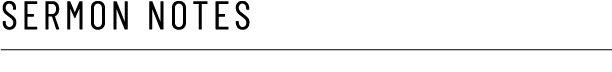 PRAY LIKE THE NEW TESTAMENT CHURCH 	ACTS 4
Andy Tuel	NOTES:1. Pray for  ____________________________.2. Pray for  __________ to   ___________________________________.PRAY LIKE THE NEW TESTAMENT CHURCH 	ACTS 4
Andy Tuel	NOTES:1. Pray for  ____________________________.2. Pray for  __________ to   ___________________________________.
Power of Prayer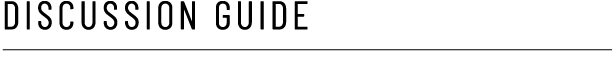 Power of Prayer